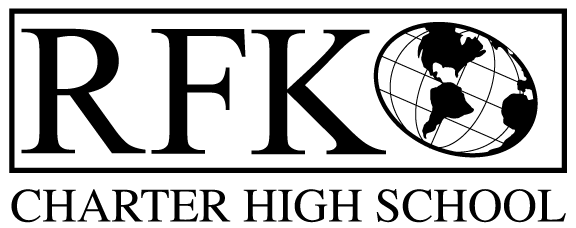 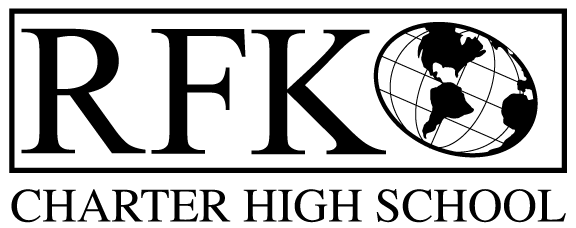 4300 Blake Rd. SWAlbuquerque, NM 87121PHONE: 505-243-1118     FAX: 505-242-7444Mission RFK Charter School prepares, motivates, and supports students to achieve their college and career goalsin partnership with their families and the community.Governance Council Meeting MinutesThursday, October 17, 2019 5:30 PMGovernance Council Members present: Tina Garcia, Ron Burton, Sister Agnes Kaczmarek (on the phone), Lawrence Barela, Beverly NombergAbsent: Wendy Shanahan, Stacey VigilStaff: Robert Baade, Irene Sanchez, Shawn Morris  Minutes by: Anne Tafoya Ron Burton motioned to approve the October 2019 Agenda. Lawrence Barela seconds. The motion is unanimously approved. The motion was passed with the request to add 5 minutes for discussion on agenda.Lawrence Barela motioned to approve the September 19, 2019 meeting minutes and Sister Agnes seconds. *With corrections to date of meeting and spelling of name, the motion is unanimously approved.  AnnouncementsCulinary Arts students served staff, students and GC board member enchiladas and fixings made in their kitchen and The RFK band played music. RFK Middle School Updates Shawn Morris gave an update on all the middle school activities covered from last minutesReceived a $12,000 Out of School Time Grant- $7,000 towards Access to create before and after school activities:	Tech ClubFitness ClubCooking ClubArt ClubStill waiting to hear regarding the ABC Community Schools Grant.It’s important to offer kids activities to get them to come to school- 1 caring adult can make the difference in a student’s successHelping kids see the other options outside their communitySuggestion that a GC meeting could be held at MS (field trip) Finance Committee Report- September 2019Ron Burton moved to approve the financial report for September 2019. Lawrence Barela seconds the approval of the financial report. The motion passed unanimously Revenues for September 2019Available Operating Funds As of September,2019 Operating Fund $220,246.36Balance Sheet matches Bank reconciliation $373,859.63The amount matches Cash Disbursement Approval- $350,037.72Questions regarding; Do you track through graph or use of Dashboard?Ron Burton moved to approve cash disbursement for September 2019. Lawrence Barela seconds the approval. The motion passed unanimously RFRSubmitted through September, 2019September BAR (s)BAR# 001-051-1920-0007-I, Fund 11000, Operations-Cash Carryover of $70,178 Ron Burton moved to approve, Lawrence Barela seconded the motion. The motion passed unanimously BAR# 001-051-1920-0008-I, Fund 27107, GOB Library-Increase of $4,432Ron Burton moved to approve, Lawrence Barela seconded the motion. The motion passed unanimously BAR# 001-051-1920-0009-IB, Fund 31200, Lease Assistance-Initial Budget of $255,573Ron Burton moved to approve, Lawrence Barela seconded the motion. The motion passed unanimously BAR# 001-051-1920-00010-IB, Fund 27109, Instructional Material-Initial Budget of $29,623Ron Burton moved to approve, Lawrence Barela seconded the motion. The motion passed unanimously Cash on hand –1.61 a month of cash Student EnrollmentEnrollment 344 students Added list of GC meetings and will be published in journalCalendar was added as wellGC BylawsRecommendation that came from the site visit that bylaw show method of ED evaluationIrene will make any changes for recommendation revisionsStrategic Plan (Discussion of Strategic plan will be moved to next month’s meeting)Suggestion to bring in guest speakers’ series- to talk to students about best practicesImplementing lecture series- different topics- resources, tools Lawrence Barela volunteered to help start this programCurrently RKF does have a program set up for mentoring and speakers during orientation Policy ReviewIrene will move this to next months meeting- to make revision recommendations based on the site visitAudit Committee Membership2 governance council members- Beverly Nomberg, Tina GarciaFinance Committee MembershipFinance Committee will have 2 members- Stacey Vigil, Ron BurtonDirector’s Report- See attachmentAdditional information:RFK getting ready to start testing. New testing will be SAT-will be tested in middle school and then given the SAT test in 11th grade, in order to graduate a student must take end of course test or get passing score for SAT. PED chose SAT as the choice test and the score will not count against teacher evaluation. The positive aspects of this method of testing is that teachers will have access to SAT materials and will be able to develop core curriculum.New set of criteria will be established under the new planDemonstration of competenciesTeachers will present data on how well students are doing- common formative assessmentTeachers at RFK are committed to making the changesThe audit has been completed and the exit meeting occurred.Carryover money is available and with the additional funds due to strong student numbers can hire staff. ABC grant came through and a second YCC grant was rewarded.The farm program will incentivize students to stay in school – they could not work if they did not show up in class or do their classworkEnrollment is up with Special Ed at 35% - 360 with the goal of 400Robert will be in Espanola to testify regarding adult basic education -LECRobert will go with RFK students to help to turn out the vote for Nov 5th APS bondWill be working to raise money to build a multipurpose building at the MS.To add to November agendaStrategic planPolicy review Ron Burton moves to adjourn the meeting and Lawrence Barela seconds. The motion passed unanimously.Meeting adjourned at 7:05pmNext Meeting: November 21, 2019 5:30pmRobert F Kennedy Charter SchoolGovernance Council Meeting  10/17/2019 